             ҠАРАР                                                         ПОСТАНОВЛЕНИЕ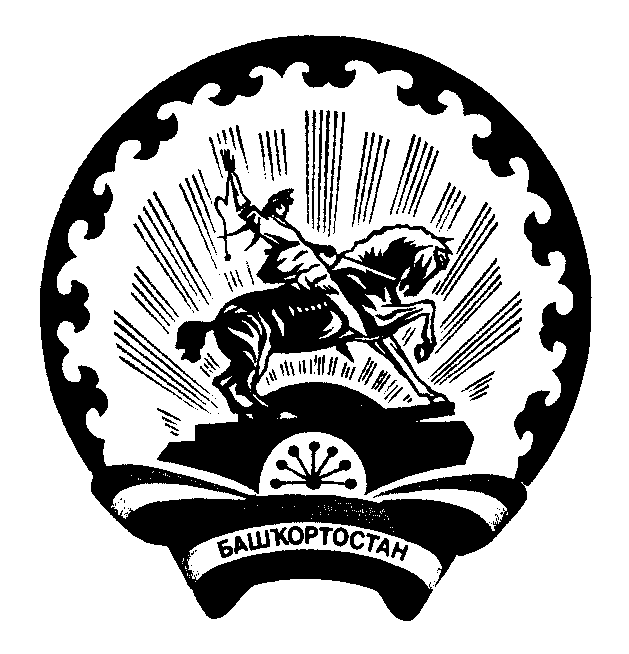       15 июль  2022 йыл                          № 19                             15 июля 2022 годаО присвоении адреса двум земельным участкам образованным               в результате перераспределения земельных участков       В соответствии Федеральным законом от 28 декабря . N 443-ФЗ
"О федеральной информационной адресной системе и о внесении изменений в Федеральный закон "Об общих принципах организации местного самоуправления в Российской Федерации" и постановления Правительства РФ от 19 ноября . N 1221 "Об утверждении Правил присвоения, изменения и аннулирования адресов"ПОСТАНОВЛЯЮ:Присвоить почтовый адрес вновь образуемым земельным участкам, полученным в результате перераспределения земельных участков с кадастровыми номерами  02:01:040301:110 и 02:01:040301:1111. -  02:01:040301:110:ЗУ1, общей площадью 0,517 га - Республика Башкортостан,  Абзелиловский район,  Баимовский с/с, д. Аслаево, ул. Центральная, д. 14;2. -  02:01:040301:111:ЗУ2, общей площадью 0,517 га - Республика Башкортостан,  Абзелиловский район,  Баимовский с/с, д. Аслаево, ул. Центральная, д. 12;Настоящее постановление вступает в силу со дня его подписания.Контроль за исполнением настоящего Постановления оставляю за собой.Глава администрации сельского поселения
Баимовский сельсовет муниципального района
Абзелиловский район Республики Башкортостан: __________ Фатхуллин  Д.З.